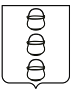 ГЛАВА
 ГОРОДСКОГО ОКРУГА КОТЕЛЬНИКИ
 МОСКОВСКОЙ ОБЛАСТИПОСТАНОВЛЕНИЕ13.03.2019  №  128 - ПГг. КотельникиО внесении изменений в постановление администрации городского округа Котельники Московской области от 23.09.2016 № 2160-ПА «Об утверждении муниципальной программы «Развитие институтов гражданского общества, повышение эффективности местного самоуправления и реализации молодежной политики в городском округе Котельники Московской области на 2017-2021 годы»Руководствуясь статьей 179 Бюджетного кодекса Российской Федерации, Федеральным законом от 06.10.2003 № 131-ФЗ «Об общих принципах организации местного самоуправления в Российской Федерации», постановлением главы городского округа Котельники Московской области от 02.07.2014 № 606-ПГ (в редакции постановления администрации городского округа Котельники Московской области от 07.09.2015 № 639-ПА, от 29.01.2016 № 140-ПА, от 24.06.2016 № 1563-ПА, от 27.12.2016 № 2551-ПА) «Об утверждении порядка разработки, реализации и оценки эффективности муниципальных программ городского округа Котельники Московской области» постановляю:1. Внести в муниципальную программу городского округа Котельники Московской области «Развитие институтов гражданского общества, повышение эффективности местного самоуправления и реализации молодежной политики в городском округе Котельники Московской области на 2017-2021 годы», утвержденную постановлением администрации городского округа Котельники Московской области от 23.09.2016 № 2160-ПА «Об утверждении муниципальной программы «Развитие институтов гражданского общества, повышение эффективности местного самоуправления и реализации молодежной политики в городском округе Котельники Московской области на 2017-2021 годы» (в редакции постановлений от 06.02.2017 № 84-ПА, от 14.08.2017 № 327-ПГ, от 14.09.2017 № 420-ПГ, от 15.09.2017 № 430-ПГ, от 05.12.2017 № 666-ПГ, от 22.12.2017 № 725-ПГ, от 26.03.2018 № 226-ПГ, от 19.04.2018 № 320-ПГ, от 14.05.2018 № 381-ПГ, от 13.08.2018 № 764 – ПГ, от 24.09.2018 № 823 – ПГ, от 05.10.2018 № 890 – ПГ, от 25.12.2018 № 1160–ПГ) следующие изменения:1.1. Паспорт муниципальной программы «Развитие институтов гражданского общества, повышение эффективности местного самоуправления и реализации молодежной политики в городском округе Котельники Московской области на 2017-2021 годы», изложить в следующей редакции:1.2. Паспорт муниципальной подпрограммы «Развитие системы информирования населения городского округа Котельники Московской области о деятельности администрации городского округа Котельники Московской области на 2017-2021 годы», изложить в следующей редакции:1.3. Приложение №1 к муниципальной подпрограмме 1 «Развитие системы информирования населения городского округа Котельники Московской области о деятельности администрации городского округа Котельники Московской области на 2017-2021 годы» «Перечень мероприятий муниципальной подпрограммы «Развитие системы информирования населения городского округа Котельники Московской области о деятельности администрации городского округа Котельники Московской области на 2017-2021 годы» изложить в новой редакции (приложение 1 к настоящему постановлению).1.4. Паспорт муниципальной подпрограммы 2 «Молодое поколение городского округа Котельники Московской области на 2017-2021 годы», изложить в следующей редакции:1.5. Приложение №1 к муниципальной подпрограмме 2 «Молодое поколение городского округа Котельники Московской области на 2017-2021 годы» «Перечень мероприятий муниципальной подпрограммы «Молодое поколение городского округа Котельники Московской области на 2017-2021 годы»» изложить в новой редакции (приложение 2 к настоящему постановлению).2. Отделу информационного обеспечения управления внутренней политики МКУ «Развитие Котельники» обеспечить официальное опубликование настоящего постановления в газете «Котельники Сегодня» и размещение на официальном сайте городского округа Котельники Московской области в сети «Интернет».3. Контроль за выполнением настоящего постановления оставляю за собой.Глава городского округа Котельники Московской области                                                         А.А. БулгаковПриложение 1к постановлению главыгородского округа КотельникиМосковской областиот 13.03.2019 № 128 - ПГПриложение № 1к муниципальной подпрограмме 1 «Развитие системы информирования населения городского округа Котельники Московской области о деятельности администрации городского округа Котельники Московской области на 2017-2021 годы».ПЕРЕЧЕНЬмероприятий муниципальной подпрограммы 1«Развитие системы информирования населения городского округа Котельники Московской области о деятельности администрации городского округа Котельники Московской области на 2017-2021 годы»Управляющий делами администрации 												Н.В. БощеванПриложение 2к постановлению главыгородского округа КотельникиМосковской областиот 13.03.2019 № 128-ПГПриложение № 1к муниципальной подпрограмме 2 «Молодое поколение городского округа Котельники Московской области на 2017-2021 годы» Перечень мероприятий подпрограммы «Молодое поколение городского округа Котельники Московской областина 2017-2021 годы»Управляющий делами администрации												 Н.В. БощеванЗаказчик муниципальной программыУправление администрации городского округа Котельники Московской областиУправление администрации городского округа Котельники Московской областиУправление администрации городского округа Котельники Московской областиУправление администрации городского округа Котельники Московской областиУправление администрации городского округа Котельники Московской областиУправление администрации городского округа Котельники Московской областиУправление администрации городского округа Котельники Московской областиКоординатор муниципальной программыГлава городского округа Котельники Московской области Булгаков А.А.Глава городского округа Котельники Московской области Булгаков А.А.Глава городского округа Котельники Московской области Булгаков А.А.Глава городского округа Котельники Московской области Булгаков А.А.Глава городского округа Котельники Московской области Булгаков А.А.Глава городского округа Котельники Московской области Булгаков А.А.Глава городского округа Котельники Московской области Булгаков А.А.Разработчики муниципальной программы Управление администрации городского округа Котельники Московской областиУправление администрации городского округа Котельники Московской областиУправление администрации городского округа Котельники Московской областиУправление администрации городского округа Котельники Московской областиУправление администрации городского округа Котельники Московской областиУправление администрации городского округа Котельники Московской областиУправление администрации городского округа Котельники Московской областиЦель муниципальной программыОбеспечение открытости и прозрачности деятельности органов местного самоуправления городского округа Котельники Московской области, создание условий для осуществления гражданского контроля над деятельностью органов местного самоуправления городского округа Котельники Московской области, создание условий для гражданского становления, социальной адаптации и интеграции молодежи в экономическую, культурную и политическую жизнь городского округа Котельники Московской области.Обеспечение открытости и прозрачности деятельности органов местного самоуправления городского округа Котельники Московской области, создание условий для осуществления гражданского контроля над деятельностью органов местного самоуправления городского округа Котельники Московской области, создание условий для гражданского становления, социальной адаптации и интеграции молодежи в экономическую, культурную и политическую жизнь городского округа Котельники Московской области.Обеспечение открытости и прозрачности деятельности органов местного самоуправления городского округа Котельники Московской области, создание условий для осуществления гражданского контроля над деятельностью органов местного самоуправления городского округа Котельники Московской области, создание условий для гражданского становления, социальной адаптации и интеграции молодежи в экономическую, культурную и политическую жизнь городского округа Котельники Московской области.Обеспечение открытости и прозрачности деятельности органов местного самоуправления городского округа Котельники Московской области, создание условий для осуществления гражданского контроля над деятельностью органов местного самоуправления городского округа Котельники Московской области, создание условий для гражданского становления, социальной адаптации и интеграции молодежи в экономическую, культурную и политическую жизнь городского округа Котельники Московской области.Обеспечение открытости и прозрачности деятельности органов местного самоуправления городского округа Котельники Московской области, создание условий для осуществления гражданского контроля над деятельностью органов местного самоуправления городского округа Котельники Московской области, создание условий для гражданского становления, социальной адаптации и интеграции молодежи в экономическую, культурную и политическую жизнь городского округа Котельники Московской области.Обеспечение открытости и прозрачности деятельности органов местного самоуправления городского округа Котельники Московской области, создание условий для осуществления гражданского контроля над деятельностью органов местного самоуправления городского округа Котельники Московской области, создание условий для гражданского становления, социальной адаптации и интеграции молодежи в экономическую, культурную и политическую жизнь городского округа Котельники Московской области.Обеспечение открытости и прозрачности деятельности органов местного самоуправления городского округа Котельники Московской области, создание условий для осуществления гражданского контроля над деятельностью органов местного самоуправления городского округа Котельники Московской области, создание условий для гражданского становления, социальной адаптации и интеграции молодежи в экономическую, культурную и политическую жизнь городского округа Котельники Московской области.Перечень ПодпрограммПодпрограмма 1. Развитие системы информирования населения городского округа Котельники Московской области о деятельности администрации городского округа Котельники Московской области на 2017-2021 годыПодпрограмма 2. Молодое поколение городского округа Котельники Московской области на 2017-2021 годыПодпрограмма 1. Развитие системы информирования населения городского округа Котельники Московской области о деятельности администрации городского округа Котельники Московской области на 2017-2021 годыПодпрограмма 2. Молодое поколение городского округа Котельники Московской области на 2017-2021 годыПодпрограмма 1. Развитие системы информирования населения городского округа Котельники Московской области о деятельности администрации городского округа Котельники Московской области на 2017-2021 годыПодпрограмма 2. Молодое поколение городского округа Котельники Московской области на 2017-2021 годыПодпрограмма 1. Развитие системы информирования населения городского округа Котельники Московской области о деятельности администрации городского округа Котельники Московской области на 2017-2021 годыПодпрограмма 2. Молодое поколение городского округа Котельники Московской области на 2017-2021 годыПодпрограмма 1. Развитие системы информирования населения городского округа Котельники Московской области о деятельности администрации городского округа Котельники Московской области на 2017-2021 годыПодпрограмма 2. Молодое поколение городского округа Котельники Московской области на 2017-2021 годыПодпрограмма 1. Развитие системы информирования населения городского округа Котельники Московской области о деятельности администрации городского округа Котельники Московской области на 2017-2021 годыПодпрограмма 2. Молодое поколение городского округа Котельники Московской области на 2017-2021 годыПодпрограмма 1. Развитие системы информирования населения городского округа Котельники Московской области о деятельности администрации городского округа Котельники Московской области на 2017-2021 годыПодпрограмма 2. Молодое поколение городского округа Котельники Московской области на 2017-2021 годыИсточники финансирования муниципальной программы,в том числе по годам и источникам финансирования:Расходы (тыс. рублей)Расходы (тыс. рублей)Расходы (тыс. рублей)Расходы (тыс. рублей)Расходы (тыс. рублей)Расходы (тыс. рублей)Расходы (тыс. рублей)Источники финансирования муниципальной программы,в том числе по годам и источникам финансирования:Всего2017г2018г2019г2020г2021гВсего68899,1020656,5013683139301028510345Средства бюджетов городского округа Котельники68899,1020656,5013683139301028510345Средства бюджета Московской области000000Средства федерального бюджета000000Внебюджетные источники000000Заказчик муниципальной программыУправление администрации городского округа Котельники Московской областиУправление администрации городского округа Котельники Московской областиУправление администрации городского округа Котельники Московской областиУправление администрации городского округа Котельники Московской областиУправление администрации городского округа Котельники Московской областиУправление администрации городского округа Котельники Московской областиУправление администрации городского округа Котельники Московской областиУправление администрации городского округа Котельники Московской областиКоординатор муниципальной программыГлава городского округа Котельники Московской области Булгаков А.А.Глава городского округа Котельники Московской области Булгаков А.А.Глава городского округа Котельники Московской области Булгаков А.А.Глава городского округа Котельники Московской области Булгаков А.А.Глава городского округа Котельники Московской области Булгаков А.А.Глава городского округа Котельники Московской области Булгаков А.А.Глава городского округа Котельники Московской области Булгаков А.А.Глава городского округа Котельники Московской области Булгаков А.А.Разработчики муниципальной программы Управление администрации городского округа Котельники Московской областиУправление администрации городского округа Котельники Московской областиУправление администрации городского округа Котельники Московской областиУправление администрации городского округа Котельники Московской областиУправление администрации городского округа Котельники Московской областиУправление администрации городского округа Котельники Московской областиУправление администрации городского округа Котельники Московской областиУправление администрации городского округа Котельники Московской областиИсточники финансирования подпрограммы в том числе по годам реализации и источникам финансированияРасходы (тыс. рублей)Расходы (тыс. рублей)Расходы (тыс. рублей)Расходы (тыс. рублей)Расходы (тыс. рублей)Расходы (тыс. рублей)Расходы (тыс. рублей)Расходы (тыс. рублей)Источники финансирования подпрограммы в том числе по годам реализации и источникам финансированияГлавный распорядитель бюджетных средствИсточникфинансированияИтого2017г2018г2019г2020г2021гИсточники финансирования подпрограммы в том числе по годам реализации и источникам финансированияГлавный распорядитель бюджетных средствВсего66939,120172,513424,61344299509950Администрация городского округа Котельники Московской областиСредства бюджета городского округа Котельники66939,120172,513424,61344299509950Средства бюджета Московской области000000Средства федерального бюджета000000Внебюджетные источники000000Заказчик муниципальной программыУправление администрации городского округа Котельники Московской областиУправление администрации городского округа Котельники Московской областиУправление администрации городского округа Котельники Московской областиУправление администрации городского округа Котельники Московской областиУправление администрации городского округа Котельники Московской областиУправление администрации городского округа Котельники Московской областиУправление администрации городского округа Котельники Московской областиУправление администрации городского округа Котельники Московской областиКоординатор муниципальной программыГлава городского округа Котельники Московской области Булгаков А.А.Глава городского округа Котельники Московской области Булгаков А.А.Глава городского округа Котельники Московской области Булгаков А.А.Глава городского округа Котельники Московской области Булгаков А.А.Глава городского округа Котельники Московской области Булгаков А.А.Глава городского округа Котельники Московской области Булгаков А.А.Глава городского округа Котельники Московской области Булгаков А.А.Глава городского округа Котельники Московской области Булгаков А.А.Разработчики муниципальной программы Управление администрации городского округа Котельники Московской областиУправление администрации городского округа Котельники Московской областиУправление администрации городского округа Котельники Московской областиУправление администрации городского округа Котельники Московской областиУправление администрации городского округа Котельники Московской областиУправление администрации городского округа Котельники Московской областиУправление администрации городского округа Котельники Московской областиУправление администрации городского округа Котельники Московской областиИсточники финансирования подпрограммы в том числе по годам реализации и источникам финансированияРасходы (тыс. рублей)Расходы (тыс. рублей)Расходы (тыс. рублей)Расходы (тыс. рублей)Расходы (тыс. рублей)Расходы (тыс. рублей)Расходы (тыс. рублей)Расходы (тыс. рублей)Источники финансирования подпрограммы в том числе по годам реализации и источникам финансированияГлавный распорядитель бюджетных средствИсточникфинансированияИтого2017г2018г2019г2020г2021гИсточники финансирования подпрограммы в том числе по годам реализации и источникам финансированияГлавный распорядитель бюджетных средствВсего1960484258488335395Администрация городского округа Котельники Московской областиСредства бюджета городского округа Котельники1960484258488335395Средства бюджета Московской области000000Средства федерального бюджета000000Внебюджетные источники000000№ п/пМероприятия по реализации подпрограммыСрок исполнения мероприятияИсточники финансированияОбъем финансирования мероприятия в 2016 году (тыс. руб.)Всего (тыс. руб.)Объем финансирования по годам (тыс. руб.)Объем финансирования по годам (тыс. руб.)Объем финансирования по годам (тыс. руб.)Объем финансирования по годам (тыс. руб.)Объем финансирования по годам (тыс. руб.)Ответственный за выполнение мероприятия подпрограммыРезультаты выполнения мероприятий подпрограммы№ п/пМероприятия по реализации подпрограммыСрок исполнения мероприятияИсточники финансированияОбъем финансирования мероприятия в 2016 году (тыс. руб.)Всего (тыс. руб.)2017 год2018 год2019 год2020 год2021 годОтветственный за выполнение мероприятия подпрограммыРезультаты выполнения мероприятий подпрограммы123456789101112131.Основное мероприятие 1 Информирование населения муниципального образования Московской области об основных событиях социально-экономического развития, общественно-политической жизни, о деятельности органов местного самоуправления муниципального образования Московской области2017-2021Всего, в том числе:1937865518,119419,513356,61324297509750МКУ «Развитие Котельники»1.Основное мероприятие 1 Информирование населения муниципального образования Московской области об основных событиях социально-экономического развития, общественно-политической жизни, о деятельности органов местного самоуправления муниципального образования Московской области2017-2021Средства бюджетов городского округа Котельники1937865518,119419,513356,61324297509750МКУ «Развитие Котельники»1.Основное мероприятие 1 Информирование населения муниципального образования Московской области об основных событиях социально-экономического развития, общественно-политической жизни, о деятельности органов местного самоуправления муниципального образования Московской области2017-2021Средства бюджета Московской области0000000МКУ «Развитие Котельники»1.Основное мероприятие 1 Информирование населения муниципального образования Московской области об основных событиях социально-экономического развития, общественно-политической жизни, о деятельности органов местного самоуправления муниципального образования Московской области2017-2021Средства федерального бюджета0000000МКУ «Развитие Котельники»1.Основное мероприятие 1 Информирование населения муниципального образования Московской области об основных событиях социально-экономического развития, общественно-политической жизни, о деятельности органов местного самоуправления муниципального образования Московской области2017-2021Внебюджетные источники0000000МКУ «Развитие Котельники»1.1.Информирование населения Московской области об основных событиях социально-экономического развития, общественно-политической жизни, освещение деятельности органов местного самоуправления муниципального образования Московской области в печатных СМИ, выходящих на территории муниципального образования,2017-2021Всего, в том числе:958529983,08533,06202,0524850005000МКУ «Развитие Котельники»Размещение информационных материалов:в 2017 г. – 669 полос,в 2018 г. – 290 полос, в 2019 г. – 416 полос, в 2020 г. – 416 полос, в 2021 г. – 416 полос, в 2022 г. – 416 полос1.1.Информирование населения Московской области об основных событиях социально-экономического развития, общественно-политической жизни, освещение деятельности органов местного самоуправления муниципального образования Московской области в печатных СМИ, выходящих на территории муниципального образования,2017-2021Средства бюджетов городского округа Котельники958529983,08533,06202,0524850005000МКУ «Развитие Котельники»Размещение информационных материалов:в 2017 г. – 669 полос,в 2018 г. – 290 полос, в 2019 г. – 416 полос, в 2020 г. – 416 полос, в 2021 г. – 416 полос, в 2022 г. – 416 полос1.1.в том числе кредиторская задолженность2017-20212932,01938,0297,5МКУ «Развитие Котельники»Размещение информационных материалов:в 2017 г. – 669 полос,в 2018 г. – 290 полос, в 2019 г. – 416 полос, в 2020 г. – 416 полос, в 2021 г. – 416 полос, в 2022 г. – 416 полос1.1.в том числе кредиторская задолженность2017-2021Средства бюджета Московской области0000000МКУ «Развитие Котельники»Размещение информационных материалов:в 2017 г. – 669 полос,в 2018 г. – 290 полос, в 2019 г. – 416 полос, в 2020 г. – 416 полос, в 2021 г. – 416 полос, в 2022 г. – 416 полос1.1.в том числе кредиторская задолженность2017-2021Средства федерального бюджета0000000МКУ «Развитие Котельники»Размещение информационных материалов:в 2017 г. – 669 полос,в 2018 г. – 290 полос, в 2019 г. – 416 полос, в 2020 г. – 416 полос, в 2021 г. – 416 полос, в 2022 г. – 416 полос1.1.в том числе кредиторская задолженность2017-2021Внебюджетные источники0000000МКУ «Развитие Котельники»Размещение информационных материалов:в 2017 г. – 669 полос,в 2018 г. – 290 полос, в 2019 г. – 416 полос, в 2020 г. – 416 полос, в 2021 г. – 416 полос, в 2022 г. – 416 полос1.2.Информирование жителей муниципального образования Московской области о деятельности органов местного самоуправления путем изготовления и распространения (вещания) на территории муниципального образования Московской области радиопрограммы2017-2021Всего, в том числе:0000000МКУ «Развитие Котельники»В 2017 году исполнение показателя 100% за счет охвата целевой аудитории радио РТВ "Подмосковье"1.2.Информирование жителей муниципального образования Московской области о деятельности органов местного самоуправления путем изготовления и распространения (вещания) на территории муниципального образования Московской области радиопрограммы2017-2021Средства бюджетов городского округа Котельники0000000МКУ «Развитие Котельники»В 2017 году исполнение показателя 100% за счет охвата целевой аудитории радио РТВ "Подмосковье"1.2.Информирование жителей муниципального образования Московской области о деятельности органов местного самоуправления путем изготовления и распространения (вещания) на территории муниципального образования Московской области радиопрограммы2017-2021Средства бюджета Московской области0000000МКУ «Развитие Котельники»В 2017 году исполнение показателя 100% за счет охвата целевой аудитории радио РТВ "Подмосковье"1.2.Информирование жителей муниципального образования Московской области о деятельности органов местного самоуправления путем изготовления и распространения (вещания) на территории муниципального образования Московской области радиопрограммы2017-2021Средства федерального бюджета0000000МКУ «Развитие Котельники»В 2017 году исполнение показателя 100% за счет охвата целевой аудитории радио РТВ "Подмосковье"1.2.Информирование жителей муниципального образования Московской области о деятельности органов местного самоуправления путем изготовления и распространения (вещания) на территории муниципального образования Московской области радиопрограммы2017-2021Внебюджетные источники0000000МКУ «Развитие Котельники»В 2017 году исполнение показателя 100% за счет охвата целевой аудитории радио РТВ "Подмосковье"1.3.Информирование жителей муниципального образования Московской области о деятельности органов местного самоуправления путем изготовления и распространения (вещания) на территории муниципального образования Московской области телепередач,2017-2021Всего, в том числе:910025134,58673,03991,5447040004000МКУ «Развитие Котельники»Размещение информационных материалов:в 2017 г. – 3290 минут, в 2018 г. – 132 минуты, в 2019 г. – 260 минут, в 2020 г. – 260 минут, в 2021 г. – 260 минут, в 2022 г. – 260 минут1.3.Информирование жителей муниципального образования Московской области о деятельности органов местного самоуправления путем изготовления и распространения (вещания) на территории муниципального образования Московской области телепередач,2017-2021Средства бюджета городского округа Котельники910025134,58673,03991,5447040004000МКУ «Развитие Котельники»Размещение информационных материалов:в 2017 г. – 3290 минут, в 2018 г. – 132 минуты, в 2019 г. – 260 минут, в 2020 г. – 260 минут, в 2021 г. – 260 минут, в 2022 г. – 260 минут1.3.в том числе кредиторская задолженность2017-2021Средства бюджета городского округа Котельники03066,01157,01909,0265,600МКУ «Развитие Котельники»Размещение информационных материалов:в 2017 г. – 3290 минут, в 2018 г. – 132 минуты, в 2019 г. – 260 минут, в 2020 г. – 260 минут, в 2021 г. – 260 минут, в 2022 г. – 260 минут1.3.в том числе кредиторская задолженность2017-2021Средства бюджета Московской области0000000МКУ «Развитие Котельники»Размещение информационных материалов:в 2017 г. – 3290 минут, в 2018 г. – 132 минуты, в 2019 г. – 260 минут, в 2020 г. – 260 минут, в 2021 г. – 260 минут, в 2022 г. – 260 минут1.3.в том числе кредиторская задолженность2017-2021Средства федерального бюджета0000000МКУ «Развитие Котельники»Размещение информационных материалов:в 2017 г. – 3290 минут, в 2018 г. – 132 минуты, в 2019 г. – 260 минут, в 2020 г. – 260 минут, в 2021 г. – 260 минут, в 2022 г. – 260 минут1.3.в том числе кредиторская задолженность2017-2021Внебюджетные источники0000000МКУ «Развитие Котельники»Размещение информационных материалов:в 2017 г. – 3290 минут, в 2018 г. – 132 минуты, в 2019 г. – 260 минут, в 2020 г. – 260 минут, в 2021 г. – 260 минут, в 2022 г. – 260 минут1.4.Информирование населения муниципального образования Московской области о деятельности органов местного самоуправления муниципального образования Московской области путем размещения материалов и в электронных СМИ, распространяемых в сети Интернет (сетевых изданиях). Ведение информационных ресурсов и баз данных муниципального образования Московской области,2017-2021Всего, в том числе:4812417,6459,0614,6944200200МКУ «Развитие Котельники»Размещение информационных материалов объемом 1800 сообщений на официальном сайте в год, а также в электронных СМИ 3000 сообщений в год.Создание и ведение информационных ресурсов и баз данных1.4.Информирование населения муниципального образования Московской области о деятельности органов местного самоуправления муниципального образования Московской области путем размещения материалов и в электронных СМИ, распространяемых в сети Интернет (сетевых изданиях). Ведение информационных ресурсов и баз данных муниципального образования Московской области,2017-2021Средства бюджетов городского округа Котельники4812417,6459,0614,6944200200МКУ «Развитие Котельники»Размещение информационных материалов объемом 1800 сообщений на официальном сайте в год, а также в электронных СМИ 3000 сообщений в год.Создание и ведение информационных ресурсов и баз данных1.4.в том числе кредиторская задолженность2017-2021Средства бюджетов городского округа Котельники0219,0141,078,023,700МКУ «Развитие Котельники»Размещение информационных материалов объемом 1800 сообщений на официальном сайте в год, а также в электронных СМИ 3000 сообщений в год.Создание и ведение информационных ресурсов и баз данных1.4.в том числе кредиторская задолженность2017-2021Средства бюджета Московской области0000000МКУ «Развитие Котельники»Размещение информационных материалов объемом 1800 сообщений на официальном сайте в год, а также в электронных СМИ 3000 сообщений в год.Создание и ведение информационных ресурсов и баз данных1.4.в том числе кредиторская задолженность2017-2021Средства федерального бюджета0000000МКУ «Развитие Котельники»Размещение информационных материалов объемом 1800 сообщений на официальном сайте в год, а также в электронных СМИ 3000 сообщений в год.Создание и ведение информационных ресурсов и баз данных1.4.в том числе кредиторская задолженность2017-2021Внебюджетные источники0000000МКУ «Развитие Котельники»Размещение информационных материалов объемом 1800 сообщений на официальном сайте в год, а также в электронных СМИ 3000 сообщений в год.Создание и ведение информационных ресурсов и баз данных1.5.Информирование населения путем изготовления и распространения полиграфической продукции о социально значимых вопросах в деятельности органов местного самоуправления муниципального образования Московской области, формирование положительного образа муниципального образования как социально ориентированного, комфортного для жизни и ведения предпринимательской деятельности2017-2021Всего, в том числе:1122650,051,01849,0350200200МКУ «Развитие Котельники»Изготовление полиграфической продукции к социально-значимым мероприятиям городского округа Котельники, объемом не менее 19 000 экз. год, в том числе в рамках программы «Безопасность городского округа Котельники Московской области на 2017-2021 годы»1.5.Информирование населения путем изготовления и распространения полиграфической продукции о социально значимых вопросах в деятельности органов местного самоуправления муниципального образования Московской области, формирование положительного образа муниципального образования как социально ориентированного, комфортного для жизни и ведения предпринимательской деятельности2017-2021Средства бюджетов городского округа Котельники1122650,051,01849,0350200200МКУ «Развитие Котельники»Изготовление полиграфической продукции к социально-значимым мероприятиям городского округа Котельники, объемом не менее 19 000 экз. год, в том числе в рамках программы «Безопасность городского округа Котельники Московской области на 2017-2021 годы»1.5.в том числе кредиторская задолженность2017-2021Средства бюджетов городского округа Котельники051,0051,0000МКУ «Развитие Котельники»Изготовление полиграфической продукции к социально-значимым мероприятиям городского округа Котельники, объемом не менее 19 000 экз. год, в том числе в рамках программы «Безопасность городского округа Котельники Московской области на 2017-2021 годы»1.5.в том числе кредиторская задолженность2017-2021Средства бюджета Московской области0000000МКУ «Развитие Котельники»Изготовление полиграфической продукции к социально-значимым мероприятиям городского округа Котельники, объемом не менее 19 000 экз. год, в том числе в рамках программы «Безопасность городского округа Котельники Московской области на 2017-2021 годы»1.5.в том числе кредиторская задолженность2017-2021Средства федерального бюджета0000000МКУ «Развитие Котельники»Изготовление полиграфической продукции к социально-значимым мероприятиям городского округа Котельники, объемом не менее 19 000 экз. год, в том числе в рамках программы «Безопасность городского округа Котельники Московской области на 2017-2021 годы»1.5.в том числе кредиторская задолженность2017-2021Внебюджетные источники0000000МКУ «Развитие Котельники»Изготовление полиграфической продукции к социально-значимым мероприятиям городского округа Котельники, объемом не менее 19 000 экз. год, в том числе в рамках программы «Безопасность городского округа Котельники Московской области на 2017-2021 годы»1.6.Информирование населения муниципального образования о деятельности органов местного самоуправления муниципального образования Московской области посредством социальных сетей.Организация мониторинга печатных и электронных СМИ, блогосферы, проведение медиа-исследований аудитории СМИ на территории муниципального образования Московской области изданий2017-2021Всего, в том числе:1002284,0497,5606,5118000МКУ «Развитие Котельники»Подготовка аналитических материалов об уровне информированности населения городского округа Котельники Московской области. Проведение исследований медиа охвата и медиа аудитории СМИ на территории городского округа Котельники Московской области1.6.Информирование населения муниципального образования о деятельности органов местного самоуправления муниципального образования Московской области посредством социальных сетей.Организация мониторинга печатных и электронных СМИ, блогосферы, проведение медиа-исследований аудитории СМИ на территории муниципального образования Московской области изданий2017-2021Средства бюджетов городского округа Котельники1002284,0497,5606,5118000МКУ «Развитие Котельники»Подготовка аналитических материалов об уровне информированности населения городского округа Котельники Московской области. Проведение исследований медиа охвата и медиа аудитории СМИ на территории городского округа Котельники Московской области1.6.в том числе кредиторская задолженность2017-2021Средства бюджетов городского округа Котельники0239,00239,0000МКУ «Развитие Котельники»Подготовка аналитических материалов об уровне информированности населения городского округа Котельники Московской области. Проведение исследований медиа охвата и медиа аудитории СМИ на территории городского округа Котельники Московской области1.6.в том числе кредиторская задолженность2017-2021Средства бюджета Московской области0000000МКУ «Развитие Котельники»Подготовка аналитических материалов об уровне информированности населения городского округа Котельники Московской области. Проведение исследований медиа охвата и медиа аудитории СМИ на территории городского округа Котельники Московской области1.6.в том числе кредиторская задолженность2017-2021Средства федерального бюджета0000000МКУ «Развитие Котельники»Подготовка аналитических материалов об уровне информированности населения городского округа Котельники Московской области. Проведение исследований медиа охвата и медиа аудитории СМИ на территории городского округа Котельники Московской области1.6.в том числе кредиторская задолженность2017-2021Внебюджетные источники0000000МКУ «Развитие Котельники»Подготовка аналитических материалов об уровне информированности населения городского округа Котельники Московской области. Проведение исследований медиа охвата и медиа аудитории СМИ на территории городского округа Котельники Московской области1.7.Осуществление взаимодействия органов местного самоуправления с печатными СМИ в области подписки, доставки и распространения тиражей печатных2017-2021Всего, в том числе:0000000МКУ «Развитие Котельники»Мероприятие осуществляется в пределах средств, предусмотренных на обеспечение муниципальной программы «Муниципальное управление» на 2015-2019 годы.1.7.Осуществление взаимодействия органов местного самоуправления с печатными СМИ в области подписки, доставки и распространения тиражей печатных2017-2021Средства бюджетов городского округа Котельники0000000МКУ «Развитие Котельники»Мероприятие осуществляется в пределах средств, предусмотренных на обеспечение муниципальной программы «Муниципальное управление» на 2015-2019 годы.1.7.Осуществление взаимодействия органов местного самоуправления с печатными СМИ в области подписки, доставки и распространения тиражей печатных2017-2021Средства бюджета Московской области0000000МКУ «Развитие Котельники»Мероприятие осуществляется в пределах средств, предусмотренных на обеспечение муниципальной программы «Муниципальное управление» на 2015-2019 годы.1.7.Осуществление взаимодействия органов местного самоуправления с печатными СМИ в области подписки, доставки и распространения тиражей печатных2017-2021Средства федерального бюджета0000000МКУ «Развитие Котельники»Мероприятие осуществляется в пределах средств, предусмотренных на обеспечение муниципальной программы «Муниципальное управление» на 2015-2019 годы.1.7.Осуществление взаимодействия органов местного самоуправления с печатными СМИ в области подписки, доставки и распространения тиражей печатных2017-2021Внебюджетные источники0000000МКУ «Развитие Котельники»Мероприятие осуществляется в пределах средств, предусмотренных на обеспечение муниципальной программы «Муниципальное управление» на 2015-2019 годы.1.8.Повышение уровня информированности населения об основных социально-экономических событиях муниципального образования, а также о деятельности органов местного самоуправления посредством наружной рекламы2017-2021Всего, в том числе:0150,000505050МКУ «Развитие Котельники»Повышение уровня информированности населения об основных социально-экономических событиях муниципального образования, а также о деятельности органов местного самоуправления посредством наружной рекламы1.8.Повышение уровня информированности населения об основных социально-экономических событиях муниципального образования, а также о деятельности органов местного самоуправления посредством наружной рекламы2017-2021Средства бюджетов городского округа Котельники0150,000505050МКУ «Развитие Котельники»Повышение уровня информированности населения об основных социально-экономических событиях муниципального образования, а также о деятельности органов местного самоуправления посредством наружной рекламы1.8.Повышение уровня информированности населения об основных социально-экономических событиях муниципального образования, а также о деятельности органов местного самоуправления посредством наружной рекламы2017-2021Средства бюджета Московской области0000000МКУ «Развитие Котельники»Повышение уровня информированности населения об основных социально-экономических событиях муниципального образования, а также о деятельности органов местного самоуправления посредством наружной рекламы1.8.Повышение уровня информированности населения об основных социально-экономических событиях муниципального образования, а также о деятельности органов местного самоуправления посредством наружной рекламы2017-2021Средства федерального бюджета0000000МКУ «Развитие Котельники»Повышение уровня информированности населения об основных социально-экономических событиях муниципального образования, а также о деятельности органов местного самоуправления посредством наружной рекламы1.8.Повышение уровня информированности населения об основных социально-экономических событиях муниципального образования, а также о деятельности органов местного самоуправления посредством наружной рекламы2017-2021Внебюджетные источники0000000МКУ «Развитие Котельники»Повышение уровня информированности населения об основных социально-экономических событиях муниципального образования, а также о деятельности органов местного самоуправления посредством наружной рекламы1.9.Проведение мероприятий, к которым обеспечено праздничное/тематическое оформление территории муниципального образования в соответствии с постановлением Правительства Московской области от 21.05.2014 № 363/16 «Об утверждении Методических рекомендаций по размещению и эксплуатации элементов праздничного, тематического и праздничного светового оформления на территории Московской области»,2017-2021Всего, в том числе:196928991206931000300300МКУ «Развитие Котельники»Проведение мероприятий, к которым обеспечено праздничное/тематическое оформление территории муниципального образования в соответствии с постановлением Правительства Московской области от 21.05.2014 № 363/16 «Об утверждении Методических рекомендаций по размещению и эксплуатации элементов праздничного, тематического и праздничного светового оформления на территории Московской области»1.9.Проведение мероприятий, к которым обеспечено праздничное/тематическое оформление территории муниципального образования в соответствии с постановлением Правительства Московской области от 21.05.2014 № 363/16 «Об утверждении Методических рекомендаций по размещению и эксплуатации элементов праздничного, тематического и праздничного светового оформления на территории Московской области»,2017-2021Средства бюджетов городского округа Котельники196928991206931000300300МКУ «Развитие Котельники»Проведение мероприятий, к которым обеспечено праздничное/тематическое оформление территории муниципального образования в соответствии с постановлением Правительства Московской области от 21.05.2014 № 363/16 «Об утверждении Методических рекомендаций по размещению и эксплуатации элементов праздничного, тематического и праздничного светового оформления на территории Московской области»1.9.в том числе кредиторская задолженность2017-202107377370000МКУ «Развитие Котельники»Проведение мероприятий, к которым обеспечено праздничное/тематическое оформление территории муниципального образования в соответствии с постановлением Правительства Московской области от 21.05.2014 № 363/16 «Об утверждении Методических рекомендаций по размещению и эксплуатации элементов праздничного, тематического и праздничного светового оформления на территории Московской области»1.9.в том числе кредиторская задолженность2017-2021Средства бюджета Московской области0000000МКУ «Развитие Котельники»Проведение мероприятий, к которым обеспечено праздничное/тематическое оформление территории муниципального образования в соответствии с постановлением Правительства Московской области от 21.05.2014 № 363/16 «Об утверждении Методических рекомендаций по размещению и эксплуатации элементов праздничного, тематического и праздничного светового оформления на территории Московской области»1.9.в том числе кредиторская задолженность2017-2021Средства федерального бюджета0000000МКУ «Развитие Котельники»Проведение мероприятий, к которым обеспечено праздничное/тематическое оформление территории муниципального образования в соответствии с постановлением Правительства Московской области от 21.05.2014 № 363/16 «Об утверждении Методических рекомендаций по размещению и эксплуатации элементов праздничного, тематического и праздничного светового оформления на территории Московской области»1.9.в том числе кредиторская задолженность2017-2021Внебюджетные источники0000000МКУ «Развитие Котельники»Проведение мероприятий, к которым обеспечено праздничное/тематическое оформление территории муниципального образования в соответствии с постановлением Правительства Московской области от 21.05.2014 № 363/16 «Об утверждении Методических рекомендаций по размещению и эксплуатации элементов праздничного, тематического и праздничного светового оформления на территории Московской области»2.Основное мероприятие 2. Приведение в соответствие количества и фактического расположения рекламных конструкций на территории муниципального образования согласованной Правительством Московской области схеме размещения рекламных конструкций,2017-2021Всего, в том числе:2339142175368200200200МКУ «Развитие Котельники»2.Основное мероприятие 2. Приведение в соответствие количества и фактического расположения рекламных конструкций на территории муниципального образования согласованной Правительством Московской области схеме размещения рекламных конструкций,2017-2021Средства бюджетов городского округа Котельники2339142175368200200200МКУ «Развитие Котельники»2.Основное мероприятие 2. Приведение в соответствие количества и фактического расположения рекламных конструкций на территории муниципального образования согласованной Правительством Московской области схеме размещения рекламных конструкций,2017-2021Средства бюджета Московской области0000000МКУ «Развитие Котельники»2.Основное мероприятие 2. Приведение в соответствие количества и фактического расположения рекламных конструкций на территории муниципального образования согласованной Правительством Московской области схеме размещения рекламных конструкций,2017-2021Средства федерального бюджета0000000МКУ «Развитие Котельники»2.Основное мероприятие 2. Приведение в соответствие количества и фактического расположения рекламных конструкций на территории муниципального образования согласованной Правительством Московской области схеме размещения рекламных конструкций,2017-2021Внебюджетные источники0000000МКУ «Развитие Котельники»2.1.Мероприятие 1 Приведение в соответствие количества и фактического расположения рекламных конструкций на территории муниципального образования согласованной Правительством Московской области схеме размещения рекламных конструкций,Всего, в том числе:370132665868200200200МКУ «Развитие Котельники»Соответствие количества и фактического расположения рекламных конструкций на территории муниципального образования согласованной Правительством Московской области схеме размещения рекламных конструкций2.1.Мероприятие 1 Приведение в соответствие количества и фактического расположения рекламных конструкций на территории муниципального образования согласованной Правительством Московской области схеме размещения рекламных конструкций,Средства бюджетов городского округа Котельники370132665868200200200МКУ «Развитие Котельники»Соответствие количества и фактического расположения рекламных конструкций на территории муниципального образования согласованной Правительством Московской области схеме размещения рекламных конструкций2.1.в том числе кредиторская задолженность01691690000МКУ «Развитие Котельники»Соответствие количества и фактического расположения рекламных конструкций на территории муниципального образования согласованной Правительством Московской области схеме размещения рекламных конструкций2.1.в том числе кредиторская задолженностьСредства бюджета Московской области0000000МКУ «Развитие Котельники»Соответствие количества и фактического расположения рекламных конструкций на территории муниципального образования согласованной Правительством Московской области схеме размещения рекламных конструкций2.1.в том числе кредиторская задолженностьСредства федерального бюджета0000000МКУ «Развитие Котельники»Соответствие количества и фактического расположения рекламных конструкций на территории муниципального образования согласованной Правительством Московской области схеме размещения рекламных конструкций2.1.в том числе кредиторская задолженностьВнебюджетные источники0000000МКУ «Развитие Котельники»Соответствие количества и фактического расположения рекламных конструкций на территории муниципального образования согласованной Правительством Московской области схеме размещения рекламных конструкций2.2.Мероприятие 2 Оказание услуг по актуализации схемы размещения рекламных конструкций на территории городского округа Котельники Московской области2017-2021Всего, в том числе:095950000Соответствие количества и фактического расположения рекламных конструкций на территории муниципального образования согласованной Правительством Московской области схеме размещения рекламных конструкций2.2.Мероприятие 2 Оказание услуг по актуализации схемы размещения рекламных конструкций на территории городского округа Котельники Московской области2017-2021Средства бюджетов городского округа Котельники095950000Соответствие количества и фактического расположения рекламных конструкций на территории муниципального образования согласованной Правительством Московской области схеме размещения рекламных конструкций2.2.в том числе погашение кредиторской задолженности за работы, выполненные в предшествующие годы)2017-2021095950000Соответствие количества и фактического расположения рекламных конструкций на территории муниципального образования согласованной Правительством Московской области схеме размещения рекламных конструкций2.2.в том числе погашение кредиторской задолженности за работы, выполненные в предшествующие годы)2017-2021Средства бюджета Московской области0000000Соответствие количества и фактического расположения рекламных конструкций на территории муниципального образования согласованной Правительством Московской области схеме размещения рекламных конструкций2.2.в том числе погашение кредиторской задолженности за работы, выполненные в предшествующие годы)2017-2021Средства федерального бюджета0000000Соответствие количества и фактического расположения рекламных конструкций на территории муниципального образования согласованной Правительством Московской области схеме размещения рекламных конструкций2.2.в том числе погашение кредиторской задолженности за работы, выполненные в предшествующие годы)2017-2021Внебюджетные источники0000000Соответствие количества и фактического расположения рекламных конструкций на территории муниципального образования согласованной Правительством Московской области схеме размещения рекламных конструкцийВсегоВсего, в том числе:2171766939,120172,513424,61344299509950ВсегоСредства бюджетов городского округа Котельники2171766939,120172,513424,61344299509950ВсегоСредства бюджета Московской области0000000ВсегоСредства федерального бюджета0000000ВсегоВнебюджетные источники0000000№ п/пМероприятие подпрограммыСроки исполнения мероприятийИсточники финансированияОбъём финансирования мероприятия в 2016 году (тыс. руб.)Всего, (тыс.руб)Объем финансирования по годам (тыс. руб.)Объем финансирования по годам (тыс. руб.)Объем финансирования по годам (тыс. руб.)Объем финансирования по годам (тыс. руб.)Объем финансирования по годам (тыс. руб.)Ответственный за выполнение мероприятия программыРезультаты выполнения мероприятий подпрограммы№ п/пМероприятие подпрограммыСроки исполнения мероприятийИсточники финансированияОбъём финансирования мероприятия в 2016 году (тыс. руб.)Всего, (тыс.руб)20172018201920202021Ответственный за выполнение мероприятия программыРезультаты выполнения мероприятий подпрограммы23456789101112131Основное Мероприятие 1 Организация и проведение мероприятий по гражданско-патриотическому и духовно-нравственному воспитанию молодежи2017-2021Всего, в том числе:2351562394258360245305Отдел культуры, спорта и молодежной политикиДоля молодых граждан, принимающих участие в мероприятиях по гражданско-патриотическому, духовно-нравственному воспитанию, к общему числу молодых граждан в городском округе Котельники Московской области1Основное Мероприятие 1 Организация и проведение мероприятий по гражданско-патриотическому и духовно-нравственному воспитанию молодежиСредства бюджетов городского округа Котельники 2351562394258360245305Отдел культуры, спорта и молодежной политикиДоля молодых граждан, принимающих участие в мероприятиях по гражданско-патриотическому, духовно-нравственному воспитанию, к общему числу молодых граждан в городском округе Котельники Московской области1Основное Мероприятие 1 Организация и проведение мероприятий по гражданско-патриотическому и духовно-нравственному воспитанию молодежиСредства бюджета Московской области000000Отдел культуры, спорта и молодежной политикиДоля молодых граждан, принимающих участие в мероприятиях по гражданско-патриотическому, духовно-нравственному воспитанию, к общему числу молодых граждан в городском округе Котельники Московской области1Основное Мероприятие 1 Организация и проведение мероприятий по гражданско-патриотическому и духовно-нравственному воспитанию молодежиСредства федерального бюджета000000Отдел культуры, спорта и молодежной политикиДоля молодых граждан, принимающих участие в мероприятиях по гражданско-патриотическому, духовно-нравственному воспитанию, к общему числу молодых граждан в городском округе Котельники Московской области1Основное Мероприятие 1 Организация и проведение мероприятий по гражданско-патриотическому и духовно-нравственному воспитанию молодежиВнебюджетные источники000000Отдел культуры, спорта и молодежной политикиДоля молодых граждан, принимающих участие в мероприятиях по гражданско-патриотическому, духовно-нравственному воспитанию, к общему числу молодых граждан в городском округе Котельники Московской области1.1Мероприятие 1 Организация мероприятий в рамках антинаркотического марафона2017-2021Всего, в том числе:50469179701205050Отдел культуры, спорта и молодежной политикиДоля молодых граждан, принявших участие в международных, межрегиональных и межмуниципальных молодежных мероприятиях, к общему числу молодых граждан в городском округе Котельники Московской области1.1Мероприятие 1 Организация мероприятий в рамках антинаркотического марафона2017-2021Средства бюджетов городского округа Котельники 50469179701205050Отдел культуры, спорта и молодежной политикиДоля молодых граждан, принявших участие в международных, межрегиональных и межмуниципальных молодежных мероприятиях, к общему числу молодых граждан в городском округе Котельники Московской области1.1Мероприятие 1 Организация мероприятий в рамках антинаркотического марафона2017-2021Средства бюджета Московской области000000Отдел культуры, спорта и молодежной политикиДоля молодых граждан, принявших участие в международных, межрегиональных и межмуниципальных молодежных мероприятиях, к общему числу молодых граждан в городском округе Котельники Московской области1.1Мероприятие 1 Организация мероприятий в рамках антинаркотического марафона2017-2021Средства федерального бюджета000000Отдел культуры, спорта и молодежной политикиДоля молодых граждан, принявших участие в международных, межрегиональных и межмуниципальных молодежных мероприятиях, к общему числу молодых граждан в городском округе Котельники Московской области1.1Мероприятие 1 Организация мероприятий в рамках антинаркотического марафона2017-2021Внебюджетные источники000000Отдел культуры, спорта и молодежной политикиДоля молодых граждан, принявших участие в международных, межрегиональных и межмуниципальных молодежных мероприятиях, к общему числу молодых граждан в городском округе Котельники Московской области1.2Мероприятие 2 Организация мероприятий в рамках празднования Дня Победы в ВОВ 1941-1945 гг.2017-2021Всего, в том числе:135728135188135135135Отдел культуры, спорта и молодежной политикиДоля молодых граждан, принявших участие в международных, межрегиональных и межмуниципальных молодежных мероприятиях, к общему числу молодых граждан в городском округе Котельники Московской области.1.2Мероприятие 2 Организация мероприятий в рамках празднования Дня Победы в ВОВ 1941-1945 гг.2017-2021Средства бюджетов городского округа Котельники 135728135188135135135Отдел культуры, спорта и молодежной политикиДоля молодых граждан, принявших участие в международных, межрегиональных и межмуниципальных молодежных мероприятиях, к общему числу молодых граждан в городском округе Котельники Московской области.1.2Мероприятие 2 Организация мероприятий в рамках празднования Дня Победы в ВОВ 1941-1945 гг.2017-2021Средства бюджета Московской области000000Отдел культуры, спорта и молодежной политикиДоля молодых граждан, принявших участие в международных, межрегиональных и межмуниципальных молодежных мероприятиях, к общему числу молодых граждан в городском округе Котельники Московской области.1.2Мероприятие 2 Организация мероприятий в рамках празднования Дня Победы в ВОВ 1941-1945 гг.2017-2021Средства федерального бюджета000000Отдел культуры, спорта и молодежной политикиДоля молодых граждан, принявших участие в международных, межрегиональных и межмуниципальных молодежных мероприятиях, к общему числу молодых граждан в городском округе Котельники Московской области.1.2Мероприятие 2 Организация мероприятий в рамках празднования Дня Победы в ВОВ 1941-1945 гг.2017-2021Внебюджетные источники000000Отдел культуры, спорта и молодежной политикиДоля молодых граждан, принявших участие в международных, межрегиональных и межмуниципальных молодежных мероприятиях, к общему числу молодых граждан в городском округе Котельники Московской области.1.3Мероприятие 3 Мероприятия в рамках развития молодежного парламента2017-2021Всего, в том числе:5036580010560120Отдел культуры, спорта и молодежной политикиДоля молодых граждан, участвующих в деятельности общественных организаций и объединений, принимающих участие в добровольческой (волонтерской) деятельности, к общему числу молодых граждан в городском округе Котельники Московской области1.3Мероприятие 3 Мероприятия в рамках развития молодежного парламента2017-2021Средства бюджетов городского округа Котельники 5036580010560120Отдел культуры, спорта и молодежной политикиДоля молодых граждан, участвующих в деятельности общественных организаций и объединений, принимающих участие в добровольческой (волонтерской) деятельности, к общему числу молодых граждан в городском округе Котельники Московской области1.3Мероприятие 3 Мероприятия в рамках развития молодежного парламента2017-2021Средства бюджета Московской области000000Отдел культуры, спорта и молодежной политикиДоля молодых граждан, участвующих в деятельности общественных организаций и объединений, принимающих участие в добровольческой (волонтерской) деятельности, к общему числу молодых граждан в городском округе Котельники Московской области1.3Мероприятие 3 Мероприятия в рамках развития молодежного парламента2017-2021Средства федерального бюджета000000Отдел культуры, спорта и молодежной политикиДоля молодых граждан, участвующих в деятельности общественных организаций и объединений, принимающих участие в добровольческой (волонтерской) деятельности, к общему числу молодых граждан в городском округе Котельники Московской области1.3Мероприятие 3 Мероприятия в рамках развития молодежного парламента2017-2021Внебюджетные источники000000Отдел культуры, спорта и молодежной политикиДоля молодых граждан, участвующих в деятельности общественных организаций и объединений, принимающих участие в добровольческой (волонтерской) деятельности, к общему числу молодых граждан в городском округе Котельники Московской области2Основное мероприятие 2 Развития системы информационного сопровождения работы с молодежью2017-2021Всего, в том числе:903989001289090Отдел культуры, спорта и молодежной политикиУвеличение количества молодых граждан, реализующих трудовой и творческий потенциал через вовлечение молодежи в инновационную деятельность, научно-техническое творчество, поддержку молодежных социально значимых инициатив и предпринимательства2Основное мероприятие 2 Развития системы информационного сопровождения работы с молодежью2017-2021Средства бюджетов городского округа Котельники 903989001289090Отдел культуры, спорта и молодежной политикиУвеличение количества молодых граждан, реализующих трудовой и творческий потенциал через вовлечение молодежи в инновационную деятельность, научно-техническое творчество, поддержку молодежных социально значимых инициатив и предпринимательства2Основное мероприятие 2 Развития системы информационного сопровождения работы с молодежью2017-2021Средства бюджета Московской области000000Отдел культуры, спорта и молодежной политикиУвеличение количества молодых граждан, реализующих трудовой и творческий потенциал через вовлечение молодежи в инновационную деятельность, научно-техническое творчество, поддержку молодежных социально значимых инициатив и предпринимательства2Основное мероприятие 2 Развития системы информационного сопровождения работы с молодежью2017-2021Средства федерального бюджета000000Отдел культуры, спорта и молодежной политикиУвеличение количества молодых граждан, реализующих трудовой и творческий потенциал через вовлечение молодежи в инновационную деятельность, научно-техническое творчество, поддержку молодежных социально значимых инициатив и предпринимательства2Основное мероприятие 2 Развития системы информационного сопровождения работы с молодежью2017-2021Внебюджетные источники000000Отдел культуры, спорта и молодежной политикиУвеличение количества молодых граждан, реализующих трудовой и творческий потенциал через вовлечение молодежи в инновационную деятельность, научно-техническое творчество, поддержку молодежных социально значимых инициатив и предпринимательства2.1Мероприятие 1 Мероприятие для молодежи2017-2021Всего, в том числе:903989001289090Отдел культуры, спорта и молодежной политикиУровень соответствия учреждений (организаций) по работе с молодежью городского округа Котельники Московской области нормативам минимального обеспечения молодежи учреждениями (организациями) по работе с молодежью по месту жительства2.1Мероприятие 1 Мероприятие для молодежи2017-2021Средства бюджетов городского округа Котельники 903989001289090Отдел культуры, спорта и молодежной политикиУровень соответствия учреждений (организаций) по работе с молодежью городского округа Котельники Московской области нормативам минимального обеспечения молодежи учреждениями (организациями) по работе с молодежью по месту жительства2.1Мероприятие 1 Мероприятие для молодежи2017-2021Средства бюджета Московской области000000Отдел культуры, спорта и молодежной политикиУровень соответствия учреждений (организаций) по работе с молодежью городского округа Котельники Московской области нормативам минимального обеспечения молодежи учреждениями (организациями) по работе с молодежью по месту жительства2.1Мероприятие 1 Мероприятие для молодежи2017-2021федерального Средства бюджета000000Отдел культуры, спорта и молодежной политикиУровень соответствия учреждений (организаций) по работе с молодежью городского округа Котельники Московской области нормативам минимального обеспечения молодежи учреждениями (организациями) по работе с молодежью по месту жительства2.1Мероприятие 1 Мероприятие для молодежи2017-2021Внебюджетные источники000000Отдел культуры, спорта и молодежной политикиУровень соответствия учреждений (организаций) по работе с молодежью городского округа Котельники Московской области нормативам минимального обеспечения молодежи учреждениями (организациями) по работе с молодежью по месту жительстваВсего:Всего, в том числе:3251960484258488335395Всего:Средства бюджетов городского округа Котельники 3251960484258488335395Всего:Средства бюджета Московской области000000Всего:Средства федерального бюджета000000Всего:Внебюджетные источники000000